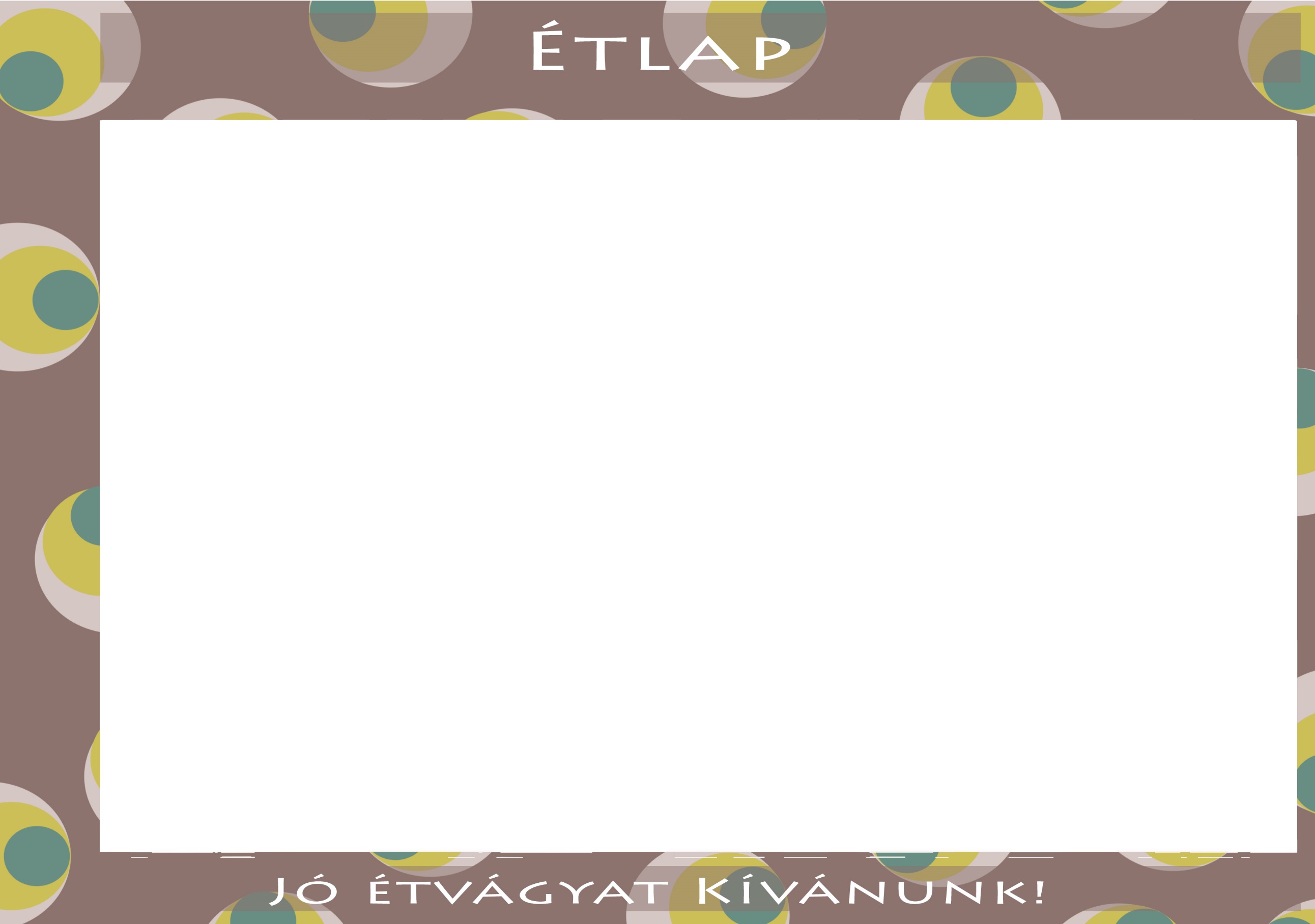 2021.DECEMBER 13-17Diétás étkezést nem biztosítunk! Az étlapváltoztatás jogát fenntartjuk! Iskolás /7-10 év/HétfőKeddSzerdaCsütörtökPéntekTízóraiTej Fahéjas csigaFelvágott Paprika GyümölcsteaMargarin Zsemle (teljes kiőrlésű)GabonapehelyTej Paprika GyümölcsteaKenyér (teljes kiőrlésű)Lapka sajtMargarin KakaóBriós (teljes kiőrlésű)TízóraiAllergének: tejAllergének: glutén, tejAllergének: diófélék, földimogyoró, glutén, tejAllergének: glutén, tejAllergének: glutén, szójabab, tej, tojásokTízóraienergia 110 kcal	szénhidr.11,5 gfehérje 7,3 g	cukor 0 gzsír 3,8 g	só 0,3 gtelített zsír 0 genergia 206 kcal	szénhidr.42,2 gfehérje 4,8 g	cukor 9,4 gzsír 1,4 g	só 0,6 gtelített zsír 0,6 genergia 245 kcal	szénhidr.35,9 gfehérje 11 g	cukor 7,9 gzsír 5,6 g	só 0,6 gtelített zsír 0 genergia 253 kcal	szénhidr.42,8 gfehérje 7,8 g	cukor 9,1 gzsír 5,4 g	só 1,5 gtelített zsír 0,6 genergia 255 kcal	szénhidr.38,5 gfehérje 10,4 g	cukor 8 gzsír 6,2 g	só 0,3 gtelített zsír 0 gEbédAlmaRagu levesTésztaMilánói szósztört burgonyaSavanyú Tojásleves     Jókai sertésraguKenyér (teljes kiőrlésű)GombalevesSzárazbabfőzelékSült Virsli Tavaszi húsos rizottó Daragaluska levesGyümölcslevesRakott brokkoliEbédAllergének: glutén, mustár, tej, tojások, zellerAllergének: glutén, mustár, tej, tojások, zellerAllergének: diófélék, földimogyoró, glutén, kén-dioxid, mustár, szezámmag, szójabab, tej, tojások, zellerAllergének: glutén, mustár, tej, tojások, zellerAllergének: glutén, tejEbédenergia 700 kcal	szénhidr.78,2 gfehérje 43,9 g	cukor 9,4 gzsír 17,6 g	só 5,3 gtelített zsír 0 genergia 359 kcal	szénhidr.18 gfehérje 23,2 g	cukor 2 gzsír 10 g	só 5,8 gtelített zsír 0 genergia 689 kcal	szénhidr.52,4 gfehérje 20,5 g	cukor 0,1 gzsír 23,8 g	só 5,5 gtelített zsír 0 genergia 757 kcal	szénhidr.84,4 gfehérje 33,5 g	cukor 0,9 gzsír 14,8 g	só 3,3 gtelített zsír 0 genergia 607 kcal	szénhidr.72 gfehérje 25,3 g	cukor 25 gzsír 15 g	só 2,5 gtelített zsír 0 gUzsonnaMelegszendvics Retek Kenyér (teljes kiőrlésű)MogyorókrémMandarin PerecDió iskolaTejszeletVirslis croissantKörteUzsonnaAllergének: glutén, szójabab, tejAllergének: gluténAllergének: gluténAllergének: diófélékAllergének: glutén, tejUzsonnaenergia 294 kcal	szénhidr.50,1 gfehérje 11,8 g	cukor 0,7 gzsír 5 g	só 1,5 gtelített zsír 0 genergia 139 kcal	szénhidr.28,6 gfehérje 4,7 g	cukor 0 gzsír 0,8 g	só 0,8 gtelített zsír 0 genergia 99 kcal	szénhidr.18,6 gfehérje 1,9 g	cukor 0 gzsír 1 g	só 0 gtelített zsír 0 genergia 239 kcal	szénhidr.15,2 gfehérje 5,8 g	cukor 7 gzsír 16,6 g	só 0 gtelített zsír 0 genergia 286 kcal	szénhidr.51,7 gfehérje 5,7 g	cukor 0,1 gzsír 3,6 g	só 2,5 gtelített zsír 0 g